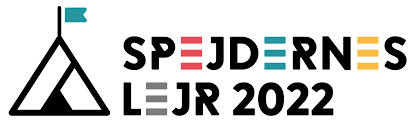 Kære spejdereSå er der ikke lang til årets helt store begivenhed, Spejdernes Lejr 2022, som foregår på Hedeland på grænsen mellem Høje Tåstrup, Greve og Roskilde Kommuner. Der er en del information til jer, som kommer her: Bustider: Juniorer og storspejdere:Afgang fra spejderhuset 23.07.22 kl. 08.30Hjemkomst til spejderhuset 31.07.22  ca. kl. 13.00Mini og mikro: Afgang fra spejderhuset 24.07.22 kl. 09.40Hjemkomst til spejderhuset 28.07.22  ca. kl. 17.00Bagage: Vi skal gå fra bussen til lejren og retur når vi skal hjem. Der er et stykke vej, så det er vigtigt spejderne har deres ting i en rygsæk de selv kan bære og uden tasker/poser ved siden af. Pakkeliste kan du som sædvanlig finde på www.spejderihejls.dk under links. Da det er sommerlejr skal du særligt huske badetøj, solcreme og evt. solhat og solbriller.Betaling på lejren: På lejren foregår al betaling via et Skejser-armbånd. Det fungerer som et hævekort, ogI kan som forældre sætte penge på kortet hjemmefra. Erfaringer fra 2017-lejren er at det fungerer rigtig godt, og er nemt for spejderne og forældre. Se vejledningen på nedenstående linkhttps://spejderneslejr.dk/da/skejser-sadan-betaler-du-pa-lejrenPost: Der er mulighed for at sende post til spejderne på lejren visá lejrens hjemmeside. Det er en netbutik, hvor man opretter en ordre, skriver en hilsen og brevet/pakken bliver så leveret til spejderen. Det er rigtig hyggeligt at få post hjemmefra, og vi vil gerne opfordre til at sende lidt til jeres spejdere, men tænk over hvor meget slik de kan spise på en uge …Spejderpost.dk (linket er endnu ikke aktivt)Hvis man vil sende et rigtigt brev til en spejder på lejren er adressen”Spejdernes navn”Hejls TropKolding KommuneUnderlejr GreveSpejdernes lejr 2022 2644 HedehuseneBålkapper, t-shirts og mærker:Alle spejdere fra Hejls Trop, som skal med på lejr får en t-shirt. Der er mulighed for at købe bålkapper på vores hjemmeside www.spejderihejls.dk. Køb af bålkapper ligger som en begivenhed.Alle spejdere får det officielle lejrmærke og et Hejls Trop lejrmærke. Der er mulighed for at købe flere mærker til at bytte med. Især de store spejdere synes det er sjovt at bytte mærker med andre spejdere, også dem fra udlandet. De mærker man bytter sig til må man sy på sin bålkappe, men ikke på uniformen. Byttemærkerne kan også købes på hjemmesiden. Afhentning af ”lejrpakke”:Lejrpakke med Skejserarmbånd, lejrmærke, Hejls Trop-mærke, t-Shirt og evt bålkappe og byttemærker kan afhentes i spejderhuset Torsdag d. 21.07.22 fra 17.30 til 19. Hvis man ikke kan hente i det tidsrum, må I skrive til os, så bliver det leveret. Der kommer mere info løbende, så følg med her. Mvh Lederne